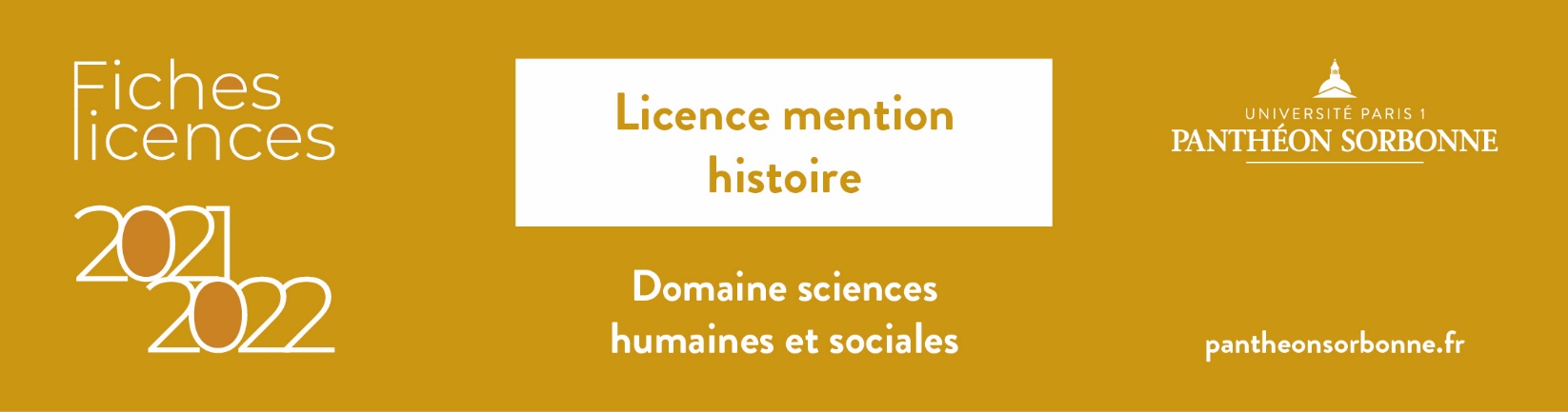 PROGRAMMES DES FORMATIONS       Des enseignements optionnels (bonus) peuvent être suivis et augmenter jusqu'à 0,5 point la moyenne semestrielle. A titre indicatif : activités sportives ou culturelles, engagement        citoyen, LV2   (variables selon semestres et parcours)        (+TD) : Cours magistral + Travaux dirigés             (TD) : TD sans cours magistral            Cours magistral sans TD  si  non précisé            UE : unité d’enseignement               S : semestreLICENCE mention HISTOIRE    Licence 1S1 UE 1  Histoire moderne (+TD) + Histoire contemporaine (+TD)      UE 2  3 matières au choix : Droit - Géographie - Economie - Sociologie et ethnologie (+TD) - Philosophie (TD) - Histoire de l’art et archéologie - 1 aire culturelle et 
            thématique* - Langue ancienne - LV2 (TD) - Sport (TD)      UE 3  Formation aux techniques documentaires (TD) + LV1 (allemand/anglais/arabe/chinois/espagnol/français langue étrangère/italien/japonais/portugais/russe) (TD)                 + Préprofessionnalisation  et expression écriteS2 UE 1  Histoire ancienne (+TD) + Histoire médiévale (+TD)      UE 2   3  matières  au choix : Droit - Géographie - Economie - Psychologie sociale (+TD) - Philosophie (TD) - Histoire de l’art et archéologie - 1 aire culturelle et 
            thématique* - Langue ancienne ou LV2 (TD) - Sport (TD)      UE 3  LV1 (TD) + Histoire et informatique (+TD) + Préprofessionnalisation et culture de l’ écrit Licence 2 S3 UE 1  Histoire ancienne (+TD) + Histoire médiévale (+TD)          UE 2  3  matières  au choix : Droit  (+TD) - Géographie  2 (+TD)  - Economie - Sciences sociales (+TD) - Philosophie (TD) - Histoire de l’art et archéologie                  - Langue ancienne ou  LV2 (TD) - Sport (TD)      UE 3  1 aire culturelle et thématique* + Histoire et statistiques (+TD) + LV1(TD) S4 UE 1  Histoire moderne (+TD) + Histoire contemporaine (+TD)      UE 2  3  matières  au choix : Droit  - Géographie  - Economie - Sciences sociales (+TD) - Philosophie (TD) - Histoire de l’art et archéologie - Langue ancienne ou LV2 (TD)
            - Sport (TD)      UE 3   1 aire culturelle et thématique* + Historiographie (+TD) + LV1(TD) *aires culturelles et thématiques : Aire culturelle et thématique en Anglais /espagnol - Egypte & orient ancien - Hist. culturelle Occident - Hist de l'Afrique Subsaharienne - Hist de Paris - Hist des mondes hispaniques - Hist des sociétés juives - Hist du monde arabe - Hist économique - Hist des religions - Esclavages et servitudes - Guerre et société - Hist. Amérique du Nord - Hist. Europe centrale - Hist des Balkans - Hist du genre Licence 3    à chaque semestre (5&6) : UE 1  1 matière au choix dans chacune des 4 périodes (+TD) : • Histoire ancienne : Mésopotamie - Grèce archaïque et classique - monde hellénistique - Empire romain - République romaine - Provinces romaines d’Afrique du Nord    - Cultures et identités grecques - Bible et Orient - Espaces grecs• Histoire médiévale : Afrique médiévale - Empire byzantin - Haut Moyen-Age - Bas Moyen-Age - Hist. éco et sociale de l’Occident au Moyen-Age - Histoire culturelle de l'Europe à la fin du Moyen Age - Islam  médiéval - Méditerranée médiévale - Sociétés en contact à l’époque médiévale - Cultures matérielles de l’Occident  médiéval • Histoire moderne : Guerre et société - Hist. du droit privé de l’Ancien régime - Hist. des sociétés et économies européennes (XVII-XVIIIe s.) - Révolution française - Hist. des sciences - Les Amériques modernes de la colonisation aux révolutions - Mondes méditerranéen et atlantique - Allemagne et Europe centrale - Renaissance, Humanisme, Réforme - Hist. des relations internationales à l’époque moderne•  Histoire contemporaine : Histoire contemporaine des relations internationales - Amérique du Nord - Amérique latine - Afrique subsaharienne - Europe centrale - Russie - Sociétés arabes - Asie - Hist. culturelle et politique des sociétés contemporaines - Histoire culturelle du XIX e s . - Hist. éco et sociale - Hist sociale du XXe s. - Culture et imaginaires sociaux XIX-XXe s. - Mondes juifs - Hist. politique de l’Europe au XIXe s. - Guerre, politique et sociétés UE 2  Sources et méthodes, 1 matière au choix  : anthropologie historique des sociétés juives - corps et politique - histoire des techniques - histoire économique - histoire et informatique - histoire grecque (papyrologie, épigraphie) - histoire moderne (sources et méthodes) - histoire romaine (épigraphie, numismatique) - Histoire sociale du contemporain - initiation à l’histoire urbaine - introduction à l’histoire culturelle du contemporain - introduction à l’anthropologie - Occident médiéval - Orient médiéval - pratique de l’enquête - sources mésopotamiennes          + Options professionnalisantes, 1 matière au choix :          • Recherche :  langue des sources (grec, latin, arabe médiéval, hittite) - LV 2 - paléographie et diplomatique médiévales (française ou latine) - français 
                                  médiéval - latin médiéval (débutant ou perfectionnement) - paléographie et institutions modernes• Métiers de l’enseignement : enseigner la géographie (+stage) - histoire de l’enseignement en France • Administration et entreprise :  socio-anthropologie des techniques et de l’environnement - administration publique - éco-gestion • Culture, médias et patrimoine : patrimoine culturel - histoire de la presse - médias dans le monde contemporain - Introduction à l’histoire des religions                                                             - socio-anthropologie des techniques et de l’environnement• Aires culturelles et relations internationales : LV2 - mondialisations - histoire contemporaine en langue anglaise• Préprofessionnalisation : stage et forum professionnelUE 3  LV1 (TD)DOUBLE LICENCE HISTOIRE/DROIT (accès sélectif)   Licence 1    S1  UE 1  Introduction au droit privé (+TD) + Droit constitutionnel 1 (+TD)      UE 2  Histoire moderne (+TD) + Histoire contemporaine (+TD)      UE 3  LV1 (TD)S2  UE 1 Droit civil (famille) (+TD) + Droit constitutionnel  2 (+TD)      UE 2  Histoire ancienne (+TD) + Histoire médiévale (+TD)      UE 3  Histoire et informatique (+TD) + LV1(TD)Licence 2 S3  UE 1  Droit des obligations  (contrats) (+TD) + Droit administratif 1 (+TD) + Droit pénal (+TD)       UE 2  Histoire ancienne (+TD) + Histoire médiévale (+TD) + 1 aire culturelle et thématique au choix       UE 3  LV1 (TD)S4  UE 1  Droit des obligations (responsabilité) (+TD) + Droit administratif 2 (+TD) + Procédure pénale       UE 2  Histoire moderne (+TD) + Histoire contemporaine (+TD) + 1 aire culturelle et thématique au choix        UE 3  LV 1 (TD)Licence 3 S5  UE 1  Régime de l’obligation (+TD) + [Droit des sociétés 1 (+TD) OU Droit administratif de biens (+TD] + [Relations individuelles de travail OU Droits fondamentaux]       UE 2  Histoire ancienne (+TD) + Histoire médiévale (+TD) + Histoire moderne (+TD) + Histoire contemporaine (+TD)      UE 3   LV1 (TD)S6  UE 1  Droit des sociétés 2 (+TD) +  [Droit judiciaire privé (+TD) OU Droit public des affaires (+TD) OU Contentieux administratif (+TD)]                 + [Relations collectives du travail OU Contrats spéciaux OU Histoire de l'administration]      UE 2   Histoire ancienne (+TD) + Histoire médiévale (+TD) + Histoire moderne (+TD) + Histoire contemporaine (+TD)      UE 3   LV1 (TD)DOUBLE LICENCE HISTOIRE / ÉCONOMIE (accès sélectif)Licence  1S1  UE 1  Introduction générale à l’économie (+TD) + Problèmes économiques contemporains + Mathématiques       UE 2  Histoire moderne (+TD) + Histoire contemporaine (+TD)       UE 3  Histoire économique de l’Antiquité à nos jours + LV1 (TD) (allemand ou anglais ou arabe ou chinois ou espagnol ou Italien ou japonais ou portugais ou russe 
                 ou FLE)S2  UE 1  Institutions: protection sociale (+TD) + Microéconomie : le producteur et le consommateur + Macroéconomie : comptabilité nationale (+TD)  + Statistiques       UE 2  Histoire ancienne (+TD) + Histoire médiévale (+TD)       UE 3  Histoire économique  de l’Antiquité à nos jours + LV1 (TD)  Licence 2    S3  UE 1  Macroéconomie : économie fermée (+TD) + Microéconomie : équilibre concurrentiel et défaillance de marché (+TD)               + Monnaie Banque finance : économie monétaire et financière (+TD) + Mathématiques : calcul matriciel et optimisation      UE 2  Histoire ancienne (+TD) + Histoire médiévale (+TD)       UE 3  Histoire économique : construction des disciplines + LV1 (TD) S4  UE 1  Macroéconomie : économie ouverte (+TD)  + Microéconomie : structure de marché et stratégie d’entreprise (+TD) + Statistiques                + 1 cours (+TD) au choix : Institutions : emploi, chômage et revenus OU Economie internationale :  économie et politiques européennes      UE 2  Histoire moderne (+TD) + Histoire contemporaine (+TD)        UE 3  Historiographie + LV1 (TD)Licence 3       S5 UE 1  Macroéconomie : croissance (+TD) (FR ou EN) + Histoire de la pensée économique (+TD) + 1 cours au choix parmi : Institutions: économie du droit et des 
                  institutions - Introduction au développement durable - Monnaie Banque Finance : Banques et Marchés      UE 2  Histoire ancienne (+TD) OU Histoire médiévale (+TD) + Histoire moderne (+TD) + Histoire contemporaine (+TD)      UE 3  LV1 (TD) S6  UE 1  Introduction à l'économétrie (+TD) (FR ou EN)  + Microéconomie : théories des organisations et des marchés (+TD) (FR ou EN)                  + 1 cours au choix parmi : Economie du développement - Economie de l’environnement - Mécanismes financiers - Economie publique - Introduction à 
                 l’économie  expérimentale        UE 2  Histoire ancienne (+TD) OU Histoire médiévale (+TD) + Histoire moderne (+TD) + Histoire contemporaine (+TD)       UE 3  LV1 (TD)	DOUBLE LICENCE HISTOIRE/ GÉOGRAPHIE ET AMÉNAGEMENT (accès sélectif)   Licence 1 S1  UE 1  Cultures géographiques  + Introduction à la géographie physique et aux enjeux environnementaux (+TD)  Paysages et territoires (+TD)      UE 2  Histoire moderne (+ TD) + Histoire contemporaine (+TD)      UE 3  LV1 (TD) + Cartographie et statistique (+TD)S2  UE 1  Cultures géographiques (TD) + Fonctionnement des systèmes climatiques (+TD) + Sociétés et activités locales (+TD)       UE 2  Histoire ancienne (+TD) + Histoire médiévale (+TD)      UE 3  Histoire et informatique  (+TD) + LV1 (TD)  + Cartographie et statistique (TD)Licence 2 S3  UE 1  Sociétés et espaces ruraux (+TD) + Mondialisation et territoires (+TD) + Dynamiques de la biodiversité (+TD) OU Peuplements et mobilités (+TD)      UE 2  Histoire ancienne (+TD) + Histoire médiévale (+TD)      UE 3  Statistiques (+TD) + LV1 (TD) + 1 Aire culturelle et thématique au choix S4  UE 1  2 matières (+TD) au choix : Dynamiques géomorphologiques - Territoires, environnements et inégalités dans les pays en voie de dévt - Aires économiques  et 
                  culturelles        UE 2  Histoire moderne (+ TD) + Histoire contemporaine (+TD)       UE 3  Cartographie (+TD) + LV1 (TD) + 1 Aire culturelle et thématique au choix Licence 3  S5  UE 1  3 matières (+TD)  au choix parmi : Théories, modèles de développement et mondialisation - Enjeux sociaux, enjeux spatiaux - Villes et sociétés urbaines  
                 dans le  monde - Hydrosystèmes       UE 2  1 approfondissement Géo (+TD) au choix : Interface homme-nature - Afrique subsaharienne/Chine - Géographie politique - Approches culturelles et 
                 sociales  des savoirs géographiques - Aménagement et politiques publiques - Etudes urbaines - Enseigner la géographie - SIG - Analyse de  données et  
                 représentations  cartographiques                 + 1 sources et méthodes Hist. (+TD) au choix : Histoire grecque - Histoire romaine - Occident médiéval - Orient médiéval - Histoire moderne - Histoire 
                 sociale du  contemporain - Histoire culturelle contemporaine - Histoire économique - Histoire des techniques - Initiation à l’histoire  urbaine 
                 - Anthropologie historique des  sociétés juives - Initiation à l’analyse des images - Introduction  à l’anthropologie                 + LV1 (TD)        UE 3   3 matières (+TD) au choix : Histoire ancienne - Histoire médiévale - Histoire moderne - Histoire contemporaine S6  UE 1  3 matières (+TD)  au choix : Changements environnementaux - Analyse spatiale - Dynamiques spatiales et nouvelles échelles du développement 
                 - Territoires   et sociétés en Europe      UE 2   1 stage d’initiation au terrain (+TD)  au choix  : Géomorphologie et environnement - Environnement montagnard - Environnement littoral - Géographie 
                  et  pratique du développement - Géographie urbaine - Géographie rurale - Analyser les métropoles contemporaines - Aménagement et 
                  développement économique - Enseigner la géographie                  + 1 sources et méthodes Histoire  (+TD) (voir liste du semestre 5) + LV1 (TD)        UE 3    3 matières (+TD)  au choix : Histoire ancienne - Histoire médiévale - Histoire moderne -  Histoire contemporaine LICENCE mention HISTOIRE Parcours HÉBREU CLASSIQUE - ÉTUDES JUIVES  (accès sélectif)   (avec l’université Paris 3)Licence 1 S1 UE 1  Histoire moderne (+TD) + Histoire contemporaine (+TD)       UE 2   Histoire des sociétés juives + Méthodologie en études juives (TD) + Langue hébraïque      UE 3   LV1 (TD) (allemand ou anglais ou arabe ou chinois ou espagnol ou Italien ou japonais ou portugais ou russe ou FLE)                + 1 matière au choix  :  LV2 (TD) OU Langue ancienne (TD) OU 1 aire culturelle et thématiqueS2 UE 1  Histoire ancienne (+TD) + Histoire médiévale (+TD)      UE 2  Histoire des sociétés juives  + Méthodologie en études juives (TD) + Langue hébraïque      UE 3  Histoire et informatique (+TD) + LV1 (TD) +1 matière au choix : LV2 (TD) OU Langue ancienne  (TD) OU 1 aire culturelle et thématique  Licence 2 S3 UE 1  Histoire ancienne (+TD) + Histoire médiévale (+TD)     UE 2  Histoire des sociétés juives + Méthodologie en études juives (TD) + Langue hébraïque      UE 3  Histoire et statistiques (+TD) + LV1 (TD) + Art et archéologie des mondes anciens OU Histoire de l’art contemporain               + 1 matière au choix : LV2 (TD) OU Langue ancienne (TD) OU 1 aire culturelle et thématique  S4 UE 1  Histoire moderne (+TD) + Histoire contemporaine (+TD)       UE 2  Histoire des sociétés juives + Méthodologie en études juives (TD) + Langue hébraïque       UE 3  Historiographie (+TD) + LV1 (TD) +1 matière au choix : LV2 (TD) OU Langue ancienne (TD) OU 1 aire culturelle et thématique  Licence 3 S5&S6   UE 1  Histoire ancienne (+TD) + Histoire médiévale (+TD) + Histoire moderne (+TD) + Histoire des mondes juifs à l’époque contemporaine (+TD)                      UE 2  Langue hébraïque + Anthropologie historique des sociétés juives (+TD)                UE 3  LV1 (TD)DOUBLE LICENCE HISTOIRE /HISTOIRE DE L’ART ET ARCHÉOLOGIE (accès sélectif) Licence 1S1 UE 1  Histoire moderne (+TD) + Histoire contemporaine (+TD)      UE 2  Art et archéologie de l’Antiquité classique (+TD) + Arts des temps modernes (Renaissance) (+TD)     UE 3  1 matière au choix : Géographie - Philosophie (TD) - Sociologie et ethnologie (+TD) - Intro. à la préservation des biens culturels 1 -  LV2 - Langue ancienne (TD) 
                - Sport (TD)     UE 4  Histoire et statistiques (+TD) + Méthodes en archéologie + LV1 (TD) (allemand-anglais- arabe- chinois-espagnol-Italien-japonais-portugais-russe-FLE)S2 UE 1  Histoire ancienne (+TD) + Histoire médiévale (+TD)       UE 2  Art contemporain XIXe s. (+TD) + Art contemporain (XXe s.) (+TD)       UE 3  1 matière au choix : Géographie - Philosophie (TD) - Psychologie sociale (+TD) - Intro. préservation des biens culturels 2 -  LV2 - Langue ancienne (TD) - Sport (TD)      UE 4  Histoire et informatique (+TD) + Méthodes en histoire de l’art + LV1 (TD)	 Licence 2 S3 UE 1  Histoire ancienne (+TD) + Histoire médiévale (+TD)      UE 2  Art et archéologie du Moyen-Age (+TD) + Art et archéologie extra européens (+TD)       UE 3   1 matière au choix : Géographie - Philosophie (TD)- Sociologies contemporaines (+TD) - Inégalités et vulnérabilités (+TD) - Langue ancienne (TD) - Sport (TD)      UE 4  Anthropologie sociale appliquée à l’archéologie OU Iconographie religieuse + 1 aire culturelle et thématique + LV1 (TD) + LV2 OU ancienne (TD)S4 UE 1  Histoire moderne (+TD) + Histoire contemporaine (+TD)     UE 2  Objets d’art (XVe-début XIXe s.) (+TD) + Arts des temps modernes (XVIe-XVIIe s.) (+TD)                               UE 3  1 matière au choix : Géographie 2 - Philosophie de la pratique (TD) - Anthropologie générale (+TD) - Domaines de recherches spécialisés (sc. sociales) (+TD)                 - Langue ancienne (TD) - Sport (TD)      UE 4  Environnement des sociétés ancienne OU Iconographie profane + 1 aire culturelle ou thématique + LV1 (TD) + LV2 OU ancienne (TD) Licence 3 S5 UE 1  3 (cours +TD), 1 par période parmi : Histoire ancienne - Histoire médiévale - Histoire moderne - Histoire contemporaine 
                (la période non choisie au S5 devra obligatoirement l’être au S6)      UE 2  1 parcours au choix : • Histoire de l’art : 3 (cours +TD), 1 par période parmi : Art antique - Art médiéval - Art moderne - Art contemporaine - Préhistoire, civilisations et arts extra-européens   • Archéologie :  3 (cours +TD) - 1 par période parmi : Préhistoire - Protohistoire européenne - Archéologie de la Méditerranée antique - Archéologie médiévale et moderne - Archéologie d’Asie, Afrique, des Amériques • Histoire du cinéma 3 (cours +TD): Naissance du cinéma : le cas français + Histoire du cinéma : Afrique, Moyen-Orient + Histoire du cinéma russe et soviétique      UE 3  LV1 (TD) + Théories et méthodes de l’archéologie (+TD) OU Les grandes questions de l’histoire de l’art  + 1 sources et méthodes Hist. (+TD) au choix S6 UE 1 et UE 2 : identiques S5 sauf UE 2 du Parcours hist. du cinéma : Cinématographie nationale + Hollywood 	 UE 3  LV1 (TD) Archéométrie (+TD) OU Les grandes question de l’histoire de l’art (+TD) OU Histoire du patrimoine et des musées + Stage (10 jours minimum)DOUBLE LICENCE HISTOIRE/PHILOSOPHIE (accès sélectif)   Licence 1   S1 UE 1  Philosophie générale (TD) + Histoire de la philosophie antique et médiévale (TD) + Philosophie morale (TD)   UE 2  Histoire moderne (+TD) + Histoire contemporaine (+TD) UE 3  LV1 (TD) + Langue ancienne OU LV2 (TD) + Méthodologie de philosophie (TD)  OU TPLE (textes philosophiques en langue étrangère, grec ou latin)            + 1 matière parmi : Sociologie et ethnologie (+TD) - Art et archéologie des mondes anciens (+TD) - Histoire de l’art contemporain (+TD) - Géographie S2 UE 1  Philosophie générale (TD) + Histoire de la philosophie moderne et contemporaine (TD) + Philosophie politique (TD)      UE 2   Histoire ancienne (+TD) + Histoire médiévale (+TD)      UE 3   LV1 (TD) + Langue ancienne OU LV2 (TD) + Histoire et informatique (+TD)                 + 1 matière au choix : Psychologie sociale (+TD) - Art et archéologie des mondes médiévaux (+TD) - Histoire de l’art moderne (+TD) - Géographie Licence 2  S3 UE 1  Philosophie générale (TD) + Histoire de la philosophie (TD) + Epistémologie (TD)      UE 2   Histoire ancienne (+TD) + Histoire médiévale (+TD)       UE 3   LV1 (TD) + Langue ancienne OU LV2 (TD) + Histoire et statistiques (TD)              + 1 matière au choix : Sociologies contemporaines (+TD) - Inégalités et vulnérabilités (+TD) - Art et archéo des mondes anciens (+TD) 
              - Histoire de l’art contemporain (+TD) - Géographie 2 (+TD)S4  UE 1  Philosophie générale (TD) + Histoire de la philosophie (TD) + Epistémologie (TD)       UE 2   Histoire moderne (+TD) + Histoire contemporaine (+TD)  UE 3   LV1 (TD) + Langue ancienne OU LV2 (TD) + Méthodologie de philosophie (TD) OU TPLE (grec ou latin) (TD)               + 1 matière (+TD) au choix : Anthropologie générale - Domaines spécialisés (socio) - Art et archéo des mondes médiévaux - Histoire de l’art moderne 
              - Géographie Licence 3  S5&6  UE 1  Philosophie générale (TD) + Histoire de la philosophie antique et médiévale au S5 / moderne et contemporaine au S6 (TD)                       + Philosophie morale OU Esthétique au S5 / Philosophie politique OU Esthétique au S6                                          UE 2   3 matières au choix (+TD) dans 3 périodes historiques distinctes en histoire ancienne, médiévale ou moderne, contemporaine            UE 3   LV1 (TD) + Langue ancienne OU LV2 (TD) + 1 matière au choix parmi : Histoire des sciences (TD) - Philosophie du droit (TD) - Socio-anthropologie de 
                   la  connaissance(S6)/Sociologie du travail (S5) (TD) - Épistémologie (TD)                        + 1 matière au choix en « sources et méthodes des sciences historiques » ou 1 option professionnalisanteDOUBLE LICENCE HISTOIRE / SCIENCE POLITIQUE (accès sélectif)    Licence 1S1  UE 1  Histoire moderne (+TD) + Histoire contemporaine (+TD)      UE 2  Droit constitutionnel 1 (+TD) + Relations internationales      UE 3  Techniques documentaires des sciences sociales et science politique (TD) + LV1 (TD)S2  UE 1  Histoire ancienne (+TD)  + Histoire médiévale (+TD)      UE 2  Droit constitutionnel 2  (+TD) + Sociologie des comportements politiques (+TD)      UE 3  Histoire et informatique (+TD) + LV1 (TD) Licence 2 S3  UE 1  Histoire ancienne (+TD)  + Histoire médiévale (+TD)      UE 2  Histoire des idées politiques (+ TD) + Sociologie des organisations  politiques  (+TD)      UE 3  LV1 (TD) + Techniques documentaires des sciences sociales et science politique (TD) + Histoire et statistiques (+TD)S4  UE 1  Histoire moderne (+TD) + Histoire contemporaine (+TD)      UE 2  Institutions politiques comparées (+TD) + Institutions administratives et action publique (+TD) + Economie politique      UE 3  LV1 + Historiographie (+TD) Licence 3 S5  UE 1  Histoire ancienne (+TD)  + Histoire médiévale (+TD) + Histoire moderne (+TD) + Histoire contemporaine (+TD)      UE 2  Construction européenne + Transformation des sociétés contemporaines (+TD)   + Introduction à l’analyse politique internationale       UE 3  Political economy  OU Langue  + Histoire et informatique (+TD) S6 UE 1  Histoire ancienne (+TD)  + Histoire médiévale (+TD) + Histoire moderne (+TD) + Histoire contemporaine (+TD)     UE 2  Politique comparée (+TD)  + Histoire comparée de la représentation politique + Théories de la communication + Conférence de méthodes : techniques 
               d’enquête (TD)     UE 3  Histoire et informatique (+TD)  +  Critical approaches in political science OU Langue  DOUBLE LICENCE HISTOIRE / ALLEMAND - ÉTUDES GERMANIQUES (accès sélectif)   (avec l’université Paris 3)Licence 1    S1  UE 1 (P1)  Histoire moderne (+TD) + Histoire contemporaine (+TD)       UE 2 (P3) Différences culturelles et faits de la langue (+TD) + Sociétés et cultures (+TD) + Arts et littérature (+TD) + Grammaire explicative de  l'allemand (+TD) 
                        + 1 approche transversale (+TD) au choix + Atelier de lecture en allemand (+TD) au choix      UE3          Méthodologie universitaire (TD/P3) + Allemand renforcé (TD/P3) + LV2 ou ancienne (TD/P1 ou P3) + Formation aux techniques documentaires (TD) S2  UE 1 (P1) Histoire ancienne (+TD) + Histoire médiévale (+TD)       UE 2 (P3) Initiation à la traduction (+TD) + Sociétés et cultures (+TD) + Arts et littérature (+TD) +  Grammaire explicative de l'allemand (+TD) + 1 approche                         transversale (+TD) au choix       UE 3        Histoire et informatique (+TD/P1) + Allemand renforcé (+TD/P3) + LV2 ou ancienne (TD/P1 ou P3) + Enseignement libre (P3)Licence 2 S3  UE 1 (P1) Histoire ancienne (+TD) + Histoire médiévale (+TD)      UE 2 (P3) Traduction vers langue maternelle (+TD) + Linguistique (+TD) + Sociétés et cultures (+TD) + Arts et littérature (+TD)                          + 3 enseignements parmi : Linguistique - Sociétés et cultures - Arts et littérature - Thème transversal - Traduction vers langue   étrangère
                        - Renforcement en  grammaire et techniques d’auto-correction - Atelier de lecture       UE 3       Histoire et statistiques (+TD/P1) + Stage ou EP professionnalisant (+TD/P3) + LV2 ou ancienne (TD/P1 ou P3)S4 UE 1 (P1) Histoire moderne (+TD) + Histoire contemporaine (+TD)       UE 2 (P3)  Traduction vers langue maternelle (+TD) + Linguistique (+TD) + Sociétés et cultures (+TD) + Arts et littérature (+TD) 
                   + 3 enseignements parmi : Linguistique - Sociétés et cultures - Arts et littérature - Thème transversal - Traduction vers langue étrangère     UE 3          Historiographie (+TD/P1) + Stage ou EP Professionnalisant (+TD/P3) + LV2 ou ancienne (TD/P1 ou P3Licence 3    S5&6 UE 1 (P1) 1 élément pédagogique au choix dans chacune des 4 périodes (+TD) : Histoire ancienne, médiévale, moderne et contemporaine            UE 2 (P3) Traduction vers langue maternelle (+TD) + Linguistique (+TD) + Sociétés et cultures (+TD) + Arts et littérature (+TD) + Renforcement en                             grammaire et techniques d’auto-correction  (+TD) +  2 enseignements (+TD) parmi : Linguistique - Sociétés et cultures - Arts et littérature -  Approche 
                            transversale - Traduction vers langue étrangère            UE 3      Projet de publication collective ou Professionnalisation (+TD/P3) + 1 Sources et méthodes des sciences historiques OU  1 Option professionnalisante 
                       d’histoire                          + LV2 ou Langue ancienne (TD)MAGISTÈRE RELATIONS INTERNATIONALES ET ACTION À L’ÉTRANGER (3 ans) (admission sur dossier et entretien)Licence 3 (1ère année du magistère) (pour la 2e et 3e année, voir fiche Master d’Histoire)S5 : Droit international public + Economie et gestion de l'entreprise + Géographie politique + + Histoire de l’Amérique du nord + Histoire de l'Europe centrale + Histoire des Relations internationales + Introduction à la micro et macro économie + Introduction à l'analyse politique internationale + LV1 + LV2  S6 : Droit international public + Economie internationale + Géopolitique + Gestion analyse financière de l'entreprise + Histoire de la construction européenne + Histoire de l'URSS + Introduction à la politique européenne + Transition écologique + LV1 + LV2 La licence d’histoire laisse une large place à la pluridisciplinarité. Outre l’étude des quatre périodes traditionnelles (histoire ancienne, médiévale, moderne et contemporaine) et l’acquisition des outils méthodologiques, la licence propose une initiation à des disciplines dont la pratique est utile pour la culture générale et l’insertion professionnelle : les sciences humaines (géographie, histoire de l’art, philosophie, sciences sociales), le droit ou les sciences économiques.PARCOURS PROPOSÉS• Licence mention Histoire Doubles licences (accès sélectif) • Double licence Histoire/Droit• Double licence Histoire/Économie• Double licence Histoire/Géographie et aménagement• Double licence Histoire/Histoire de l'art et archéologie• Double licence Histoire/Philosophie• Double licence Histoire/Science politique• Double licence Histoire/allemand-études germaniques (avec Paris 3) • Licence Histoire Parcours Histoire/Hébreu classique-Etudes juives    (avec Paris 3) Autre parcours de la filière : • Magistère relations internationales et action à l'étranger : diplôme d'université à recrutement sélectif après bac+2. Formation sur 3 ans.ORGANISATION / VOLUME HORAIRELe cursus licence se déroule sur 3 ans. A l'issue de la 2e année validée il peut être délivré un diplôme de DEUG. . Les cours et les travaux dirigés représentent un total de 18 à 30 heures hebdomadaires (variable selon semestres, parcours et choix d’options). Généralement, chaque séance de TD nécessite le double d'heures de préparation. Des tuteurs pédagogiques et des enseignants référents accompagnent les étudiants et les conseillent en cas de difficultés d'adaptation ou de méthodologie.CONSEILS DU SCUIOAssiduité, autonomie et rigueur sont indispensables pour réussir à l’Université. Les études d’histoire demandent beaucoup d’investissement personnel. Avoir une bonne mémoire, être curieux ainsi qu’avoir un esprit analytique sont des atouts importants pour réussir en histoire. Ces études impliquent une parfaite maîtrise de l’expression écrite et réelle capacité de travail. La double licence histoire-économie exige de solides bases en mathématiques.Les expériences personnelles et professionnelles (stages, job/emploi, activité associative) sont vivement conseillées pour favoriser l’accès aux formations post-licence (masters universitaires, écoles…) ainsi que l’accès à l’emploi à l’issue des études.POURSUITES D’ÉTUDES / PASSERELLES> À la fin du premier semestre de L1 : réorientation possible vers une autre licence (Paris 1, autre université) ; vers une section de BTS,  un IUT, une école postbac… (sur dossier et selon capacités d’accueil)> Après la L2 :- L3 histoire de Paris 1 (accès de droit)- L3 d’une autre filière (sous conditions) : histoire de l’art, archéologie, géographie, science politique, démographie , sciences sociales, à Paris 1 ou une autre université- magistère Relations internationales et action à l'étranger ou Aménagement (recrutement sélectif)- Licence professionnelle (L3) dans les domaines patrimoine, culture, communication, social, tourisme… (recrutement sélectif)- écoles spécialisées (sur concours) : journalisme, communication, école de commerce, IEP > Après la L3 : - Masters d’histoire ou d’autres disciplines à Paris 1 ou une autre université : Histoire de l'art, Géographie, Science politique, Etudes du développement, Tourisme, Sciences sociales… (selon conditions d’admission)- écoles spécialisées (sur concours) : journalisme, communication, école de commerce, IEP - préparer des concours de la Fonction publique (catégorie A ouverts aux titulaires d’une licence)DÉBOUCHÉS DE LA FILIÈRE (Liste non exhaustive) • Métiers de l'enseignement : professeur des écoles, professeur de l’enseignement secondaire, professeur des universités, conseiller principal d’éducation, ingénieur de recherche...• Métiers de la communication, métiers du livre : journaliste, assistant de rédaction, concepteur-rédacteur, chargé de communication, attaché de presse, chargé de relations publiques, secrétaire d’édition, libraire…•	Métiers de la documentation et des bibliothèques : documentaliste, iconographe, bibliothécaire, archiviste.•	Métiers de la culture et du patrimoine : conservateur du patrimoine, muséologue, assistant de développement du patrimoine, concepteur d’évènements, animateur culturel, chargé de mission projets culturels, gestionnaire des affaires culturelles…• Métiers du tourisme : guide, guide-conférencier, directeur d’office	de tourisme, médiateur culturel et touristique…• Métiers de conseils aux entreprises : chargé de ressources humaines, consultant en recrutement, auditeur social, consultant en organisation, animateur de formation, chargé d’études, analyste en stratégie internationale…• Métiers du social et de l'humanitaire : animateur socioculturel,	conseiller en insertion, coordinateur de mission localeÉCOLE D’HISTOIRE DE LA SORBONNEUFR 09   SITES D’ENSEIGNEMENT> L1 L2Centre PMF - 90 rue de Tolbiac - 75013 Paris> Cours de Droit et de Science politique des doubles parcours aux Centres René Cassin 17 rue St Hippolyte et Lourcine 37 Bd de Port Royal Paris 13e > L3Centre Sorbonne - 17, rue de la Sorbonne - Paris 5e > Cours d'Histoire de l'art et Archéologie de L3 au Centre Michelet - 3 rue Michelet - Paris 6e > Cours de Géographie en L3 à l'Institut de Géographie -191 rue St Jacques - Paris 5e > Cours de Droit du double parcours aux Centres René Cassin, Lourcine et Panthéon (12 Place du Panthéon Paris 5e)> Cours d’Economie du parcours Histoire/Economie  au Centre PanthéonSECRÉTARIATS> L1, L2Centre PMF - bureau B7 01hist1@univ-paris1.fr> L3 Centre Sorbonne - Escalier C, 2ème étagescol3m1@univ-paris1.fr > Magistère Relations internationalesCentre Sorbonne - Escalier N, bureau F 617magisri@univ-paris1.fr      Retrouvez les licences de Paris 1 Panthéon-Sorbonne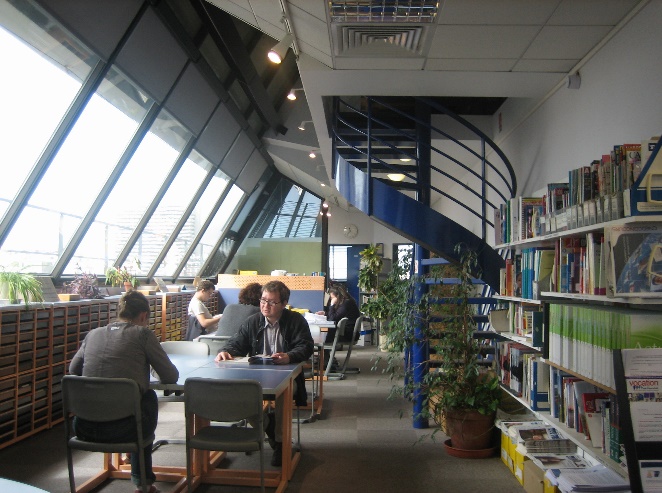 INFORMATION / ORIENTATIONSCUIOCentre PMF90, rue de Tolbiac - 75013 PARISBureau C9 01 (9ème étage)Ouvert du Mardi au Vendredi de 9h30 à 17h00Tél. 01 44 07 88 56 (14-17h du lundi au vendredi)scuio@univ-paris1.fr